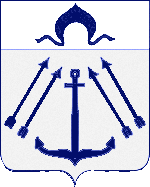 СОВЕТ  ДЕПУТАТОВ ПОСЕЛЕНИЯ  КОКОШКИНО   В ГОРОДЕ МОСКВЕ	________________________________________________________________РЕШЕНИЕ      от  22.05.2014года   № 58/3Об утверждении положенияоб администрации  поселенияКокошкино в городе МосквеВ соответствии с Федеральным законом от 06 октября 2003 года № 131-ФЗ  "Об общих принципах организации местного самоуправления в Российской Федерации", Законом города Москвы от 06 ноября 2002 года № 56 «Об организации местного самоуправления в городе Москве», Законом города Москвы от 28 июля 2011 года № 36 «Об особенностях организации местного самоуправления муниципальных образований, включенных в состав внутригородской территории города Москвы в результате изменения границ города Москвы, и о внесении изменений в статью 1 Закона города Москвы от 06 ноября 2002 года № 56 «Об организации местного самоуправления в городе Москве», Законом города Москвы от 15.10.2003 года № 59 «О наименованиях и границах внутригородских муниципальных образований в городе Москве», руководствуясь Уставом поселения Кокошкино Совет депутатов поселения Кокошкино решил:1. Утвердить Положение об администрации поселения Кокошкино в городе Москве (приложение).2. Признать утратившими силу:- Решение Совета депутатов городского поселения Кокошкино от  03 декабря 2009 года № 18/2  «Об утверждении Положения «Об Администрации городского поселения Кокошкино»»;- Пункт 1 решения Совета депутатов городского поселения Кокошкино от 28 декабря 2010 года № 96/2 «О внесении изменений и дополнений в Положение об Администрации, Регламент Совета депутатов городского поселения Кокошкино Наро-Фоминского муниципального района»;- Решение Совета депутатов городского поселения Кокошкино от 19 июля 2012 года №203/2 «О внесении изменений и дополнений в Положение об Администрации городского поселения Кокошкино».3. Настоящее решение вступает в силу с момента его принятия.4.Опубликовать настоящее решение в Информационном бюллетене администрации поселения Кокошкино и разместить на официальном интернет-сайте администрации поселения Кокошкино.Глава поселения Кокошкино		                                        М.А. АфонинУтверждено решением Совета депутатов 
поселения Кокошкино
от 22 мая 2014г. № 58/3ПОЛОЖЕНИЕ ОБ АДМИНИСТРАЦИИ ПОСЕЛЕНИЯ КОКОШКИНО В ГОРОДЕ МОСКВЕОбщие положения1.1. Настоящее положение разработано на основе Федерального закона от 06.10.2003 года № 131-ФЗ  "Об общих принципах организации местного самоуправления в Российской Федерации", Закона города Москвы от 06.11.2002 года № 56 "Об организации местного самоуправления в городе Москве", Закона города Москвы от 28 июля 2011 года № 36 «Об особенностях организации местного самоуправления муниципальных образований, включенных в состав внутригородской территории города Москвы в результате изменения границ города Москвы, и о внесении изменений в статью 1 Закона города Москвы от 06 ноября 2002 года № 56 «Об организации местного самоуправления в городе Москве», Устава поселения Кокошкино.1.2. Администрация поселения Кокошкино в городе Москве (далее – администрация поселения) – исполнительно-распорядительный орган местного самоуправления поселения, наделенный Уставом поселения полномочиями по решению вопросов местного значения и полномочиями для осуществления отдельных государственных полномочий, переданных органам местного самоуправления федеральными законами и законами города Москвы.1.3. Администрация поселения в своей деятельности руководствуется Конституцией Российской Федерации, федеральным законодательством и законодательством города Москвы, решениями Совета депутатов поселения, Уставом поселения Кокошкино,  настоящим положением.1.4. Неурегулированные настоящим положением полномочия, права и обязанности администрации поселения регулируются законодательством Российской Федерации, города Москвы и нормативными правовыми актами органов местного самоуправления поселения, принятыми в пределах своих полномочий.1.5. Администрация поселения обладает правами юридического лица, является по статусу муниципальным казенным учреждением, имеет самостоятельный баланс, лицевой счет, печать, штампы и бланки.1.6 Юридический и почтовый адрес администрации поселения: 143390, г.  Москва, поселение Кокошкино, д.п. Кокошкино, ул. Школьная, д. 4а.1.7. Структура администрации поселения утверждается Советом депутатов поселения Кокошкино по представлению главы администрации поселения Кокошкино.1.8. Формирует и возглавляет администрацию поселения глава администрации поселения Кокошкино.1.9. Порядок организационно-правового, информационного, документационного обеспечения деятельности администрации поселения, взаимоотношения с муниципальными предприятиями и учреждениями осуществляется в соответствии с Регламентом, утверждаемым постановлением администрации поселения Кокошкино.1.10. Глава администрации поселения Кокошкино:- без доверенности представляет администрацию поселения в отношениях с организациями и гражданами;- заключает от имени поселения муниципальные контракты и иные договоры, в том числе трудовые, выдает доверенности;- вносит проекты правовых актов в Совет депутатов поселения Кокошкино;- организует работу администрации поселения;- издает постановления и распоряжения, дает письменные и устные указания, обязательные для всех сотрудников администрации поселения;- утверждает штатное расписание администрации поселения;- утверждает внутренние документы администрации поселения (планы, графики и т.п.).- организует выполнение решений Совета депутатов в пределах своих полномочий и полномочий администрации поселения;- иные полномочия, возложенные на него федеральными законами, законами города Москвы, настоящим Уставом.1.11. Заместители главы администрации выполняют полномочия по решению вопросов местного значения в соответствии с распределением обязанностей, утвержденным распоряжением администрации поселения Кокошкино.1.12. Финансирование расходов администрации поселения, связанных с ее деятельностью, осуществляется за счет средств местного бюджета.1.13. Система оплаты труда лиц в органах местного самоуправления поселения Кокошкино устанавливается Советом депутатов поселения Кокошкино.Структура администрации поселения2.1. Администрацией поселения руководит глава администрации поселения Кокошкино  на принципах единоначалия.2.2. В случае отсутствия главы администрации поселения или невозможности исполнения главой администрации своих должностных обязанностей временно исполняющим обязанности главы администрации назначается один из  заместителей главы администрации распоряжением администрации поселения Кокошкино.2.3. В структуру администрации поселения входят:1) глава администрации поселения Кокошкино;2) заместители главы администрации;3) структурные подразделения (отделы) администрации.2.4. Положения о структурных подразделениях (отделах) администрации поселения, должностные инструкции муниципальных служащих, а также работников, не отнесенных к должностям муниципальной службы, утверждаются распоряжением администрации поселения.	2.5. При администрации поселения для выполнения конкретных поручений главы администрации могут быть созданы коллегии, рабочие группы, экспертные и иные советы, постоянно или временно действующие комиссии, действующие на основании положений о них.2.6. Штатную численность администрации поселения составляют муниципальные служащие и работники, занимающие технические должности, лица иных рабочих профессий. Муниципальным служащим является гражданин, исполняющий в порядке, определенном муниципальными правовыми актами в соответствии с федеральными законами и законами города Москвы, обязанности по должности муниципальной службы за денежное содержание, выплачиваемое за счет средств местного бюджета.2.7. Лица, исполняющие обязанности по техническому обеспечению деятельности органов местного самоуправления, не замещают должности муниципальной службы и не являются муниципальными служащими.Порядок назначения и увольнения руководителей структурных подразделений, муниципальных служащих администрации поселения3.1. Назначение и увольнение руководителей структурных подразделений (отделов), муниципальных служащих администрации поселения осуществляется главой администрации поселения Кокошкино в порядке, установленном трудовым законодательством и законодательством о муниципальной службе, а также нормативным правовым актом Совета депутатов поселения Кокошкино.Полномочия администрации поселения 4.1. Администрация поселения обеспечивает реализацию полномочий по решению вопросов местного значения, за исключением вопросов, отнесенных Уставом поселения Кокошкино к исключительной компетенции Совета депутатов поселения, а также осуществление отдельных государственных полномочий, переданных органам местного самоуправления поселения Кокошкино федеральными законами и законами города Москвы:1) формирование и исполнение местного бюджета с соблюдением требований, установленных Бюджетным кодексом Российской Федерации, Федеральным законом «Об общих принципах организации местного самоуправления в Российской Федерации», законами города Москвы, а также принимаемым Советом депутатов в соответствии с ними Положением о бюджетном процессе в поселении; 2) осуществление полномочий финансового органа поселения в соответствии с Бюджетным кодексом Российской Федерации;3) осуществление материально-технического и организационного обеспечения деятельности главы поселения и Совета депутатов;4) владение, пользование и распоряжение имуществом, находящимся в муниципальной собственности поселения;5) создание муниципальных предприятий и учреждений, осуществление финансового обеспечения деятельности муниципальных казенных учреждений и финансового обеспечения выполнения муниципального задания бюджетными и автономными муниципальными учреждениями;6) осуществление закупок товаров, работ услуг для обеспечения муниципальных нужд;7) организация в границах поселения электро-, тепло-, газо- и водоснабжения населения, водоотведения, снабжения населения топливом;8) регулирование тарифов на подключение к системе коммунальной инфраструктуры, тарифов организаций коммунального комплекса на подключение, надбавок к тарифам на товары и услуги организаций коммунального комплекса, надбавок к ценам (тарифам) для потребителей;9) организация теплоснабжения в пределах полномочий, установленных Федеральным законом от 27 июля 2010 года № 190-ФЗ «О теплоснабжении»;10) дорожная деятельность в отношении автомобильных дорог местного значения поселения и обеспечение безопасности дорожного движения на них, включая создание и обеспечение функционирования парковок (парковочных мест), осуществление муниципального контроля за сохранностью автомобильных дорог местного значения поселения, а также осуществление иных полномочий в области использования автомобильных дорог и осуществления дорожной деятельности в соответствии с федеральным законодательством и нормативными правовыми актами города Москвы;11) обеспечение малоимущих граждан, проживающих в поселении и нуждающихся в улучшении жилищных условий, жилыми помещениями в муниципальном жилищном фонде в соответствии с жилищным законодательством, организация строительства и содержания муниципального жилищного фонда, создание условий для жилищного строительства;12) установление размера дохода, приходящегося на каждого члена семьи, и стоимости имущества, находящегося в собственности членов семьи и подлежащего налогообложению, в целях признания граждан малоимущими и предоставления им по договорам социального найма жилых помещений муниципального жилищного фонда;13) ведение в установленном порядке учета граждан в качестве нуждающихся в жилых помещениях, предоставляемых по договорам социального найма;14) определение порядка предоставления жилых помещений из муниципального специализированного жилищного фонда;15) предоставление в установленном порядке малоимущим гражданам по договорам социального найма жилых помещений муниципального жилищного фонда;16) создание условий для предоставления транспортных услуг населению и организация транспортного обслуживания населения на автомобильных дорогах местного значения поселения;17) участие в профилактике терроризма и экстремизма, а также в минимизации и (или) ликвидации последствий проявлений терроризма и экстремизма в границах поселения;18) участие в предупреждении и ликвидации последствий чрезвычайных ситуаций в границах поселения;19) обеспечение первичных мер пожарной безопасности в границах поселения;20) создание условий для обеспечения жителей услугами связи, общественного питания, бытового обслуживания и торговли, за исключением полномочий по организации розничных рынков;21) организация библиотечного обслуживания населения, комплектование и обеспечение сохранности библиотечных фондов библиотек поселения;22) создание условий для организации досуга и обеспечения жителей услугами организаций культуры;23) создание условий для развития местного традиционного народного художественного творчества, участие в сохранении, возрождении и развитии народных художественных промыслов в поселении;24) сохранение, использование и популяризация объектов культурного наследия (памятников истории и культуры), находящихся в муниципальной собственности, охрана объектов культурного наследия (памятников истории и культуры) местного (муниципального) значения, расположенных на территории поселения;25) обеспечение условий для развития на территории поселения физической культуры и массового спорта, организация проведения официальных физкультурно-оздоровительных и спортивных мероприятий поселения;26) создание условий для массового отдыха жителей и организация обустройства мест массового отдыха населения, включая обеспечение свободного доступа граждан к водным объектам общего пользования и их береговым полосам;27) осуществление в пределах, установленных водным законодательством Российской Федерации, полномочий собственника водных объектов, информирование населения об ограничениях их использования;28) формирование архивных фондов поселения;29) организация ритуальных услуг и содержание муниципальных мест захоронения;30) организация сбора и вывоза бытовых отходов и мусора;31) организация и осуществление мероприятий по гражданской обороне, защите населения и территории поселения от чрезвычайных ситуаций природного и техногенного характера;32) управление и распоряжение земельными участками, находящимися в муниципальной собственности, резервирование и изъятие, в том числе путем выкупа, земельных участков в границах поселения для муниципальных нужд, осуществление земельного контроля за использованием земель, находящихся в муниципальной собственности, на территории поселения;33) создание, содержание и организация деятельности аварийно-спасательных служб и (или) аварийно-спасательных формирований на территории поселения;34) осуществление мероприятий по обеспечению безопасности людей на водных объектах, охране их жизни и здоровья;35) создание, развитие и обеспечение охраны лечебно-оздоровительных местностей и курортов местного значения на территории поселения, а также осуществление муниципального контроля в области использования и охраны особо охраняемых природных территорий местного значения;36) содействие в развитии сельскохозяйственного производства, создание условий для развития малого и среднего предпринимательства;37) организация и осуществление муниципальных мероприятий по работе с детьми и молодежью на территории поселения;38) оказание поддержки социально ориентированным некоммерческим организациям в пределах полномочий, установленных статьями 31.1 и 31.3 Федерального закона «О некоммерческих организациях»;39) создание условий для деятельности добровольных формирований населения по охране общественного порядка;40) осуществление муниципального лесного контроля;41) осуществление мер по противодействию коррупции в границах поселения;42) предоставление помещения для работы на обслуживаемом административном участке поселения сотруднику, замещающему должность участкового уполномоченного полиции;43) до 1 января 2017 года предоставление сотруднику, замещающему должность участкового уполномоченного полиции, и членам его семьи жилого помещения на период выполнения сотрудником обязанностей по указанной должности;44) обеспечение выполнения работ, необходимых для создания искусственных земельных участков для нужд поселения, проведение открытого аукциона на право заключить договор о создании искусственного земельного участка в соответствии с федеральным законом;45) организация разработки и выполнения планов и программ комплексного социально-экономического развития поселения;46) организация сбора статистических показателей, характеризующих состояние экономики и социальной сферы поселения, и предоставление указанных данных органам государственной власти в порядке, установленном Правительством Российской Федерации;47) организационное, информационное и материально-техническое обеспечение подготовки и проведения муниципальных выборов, местного референдума в соответствии с федеральными законами и законами города Москвы; проведение работы по повышению правовой культуры избирателей;48) организация подготовки, переподготовки, повышения квалификации выборных должностных лиц местного самоуправления, депутатов представительных органов, а также профессиональной подготовки, переподготовки, повышения квалификации муниципальных служащих и работников муниципальных учреждений;49) организация благоустройства территории поселения (включая освещение улиц, озеленение территории, установку указателей с наименованиями улиц и номерами домов, размещение и содержание малых архитектурных форм); 50)  созыв общего собрания собственников помещений в многоквартирном доме для решения вопроса о расторжении договора с управляющей организацией, выборе новой управляющей организации или об изменении способа управления многоквартирным домом в случае, если по результатам проверки деятельности управляющей организации, проведенной уполномоченным органом исполнительной власти города Москвы, выявлено невыполнение управляющей организацией условий договора управления многоквартирным домом;51) принятие решений о разрешении вступления в брак лицам, достигшим возраста шестнадцати лет, в порядке, установленном семейным законодательством Российской Федерации;52) участие в работе призывной комиссии в соответствии с федеральным законодательством;53) определение по согласованию с уголовно-исполнительными инспекциями мест отбывания наказания в виде исправительных работ, а также видов обязательных работ и объектов, на которых они отбываются;54) осуществление дополнительных мер социальной поддержки и социальной помощи для нуждающихся категорий граждан;55) иные полномочия, в соответствии с федеральными законами, законами города Москвы, Уставом поселения.5. Права администрации поселения5.1. При осуществлении своих полномочий и функций администрация поселения вправе:1) запрашивать в установленном порядке необходимую информацию от органов исполнительной власти и органов местного самоуправления по вопросам, относящимся к полномочиям администрации;2) взаимодействовать с органами государственной власти, органами местного самоуправления, организациями по вопросам деятельности администрации поселения;3) запрашивать информацию у муниципальных предприятий и учреждений поселения Кокошкино, организаций, находящихся на территории поселения Кокошкино, независимо от их организационно-правовой формы и формы собственности, необходимую для качественного исполнения задач и функций, возложенных на администрацию поселения;4) пользоваться имуществом, находящимся в собственности администрации поселения Кокошкино, в пределах, установленных действующим законодательством.5) формировать комиссии и рабочие группы для изучения проблем и выработки решений по вопросам, входящим в компетенцию администрации;6) совершать от имени муниципального образования гражданско-правовые сделки, заключать в установленном порядке муниципальные контракты, договоры, соглашения в пределах своей компетенции с организациями, гражданами в целях выполнения возложенных на администрацию функций;7) наряду с установленными правами пользоваться правами, предоставленными ей законодательством Российской Федерации, города Москвы, Уставом поселения Кокошкино и нормативными правовыми актами поселения.6. Режим работы администрации поселения6.1. В администрации поселения устанавливается следующий режим работы:понедельник- четверг	- начало работы - 8.00, окончание работы - 17.00;- перерыв на обед с 12.00 до 12.45.пятница- начало работы - 8.00, окончание работы - 16.00;- перерыв на обед с 12.00 до 12.45.7. Контроль исполнительской дисциплины	7.1. Контроль исполнительской дисциплины включает в себя контроль за надлежащим (полнота, точность ответов, соответствие их требованиям действующего законодательства) и своевременным (сроки исполнения) исполнением документов и поручений.На контроль может быть поставлен весь документ или отдельный пункт документа.7.2. Контролю исполнительской дисциплины подлежат все требующие ответа документы с резолюцией главы администрации, заместителей главы и руководителей отделов, а также их поручения, которые регистрируются специалистом.7.3. Резолюция должна содержать фамилию, имя, отчество исполнителя, поручение и срок его исполнения. Если в резолюции указано несколько исполнителей, то из их числа назначается ответственный исполнитель.7.4. Общий контроль за исполнением служебных документов, поручений осуществляет специалист, ответственный за делопроизводство.	7.5. Срок исполнения документов не должен превышать 30 дней (если в резолюции или в документе не указан иной срок исполнения, либо конкретный срок указан в законе) со дня регистрации специалистом.7.6. Продление сроков исполнения или снятие с контроля документов осуществляется должностным лицом, наложившим резолюцию.8. Ответственность администрации поселения	8.1. Администрация поселения обязана осуществлять возложенные на нее полномочия в строгом соответствии с федеральными законами, законами города Москвы, Уставом поселения Кокошкино и муниципальными правовыми актами.	8.2. Администрация поселения несет ответственность за неисполнение или ненадлежащее исполнение возложенных на нее функций и полномочий в соответствии с федеральными законами, законами города Москвы, Уставом поселения Кокошкино и  муниципальными правовыми актами.	8.3. Муниципальные служащие и работники по техническому обеспечению деятельности администрации поселения несут ответственность за неисполнение или ненадлежащее исполнение должностных обязанностей в соответствии с федеральными законами, законами города Москвы, Уставом поселения Кокошкино, муниципальными правовыми актами и могут привлекаться к административной, уголовной, гражданской, дисциплинарной, материальной ответственности в порядке и по основаниям, установленным законодательством.8.4. Администрация поселения подотчетна Совету депутатов поселения Кокошкино по вопросам его компетенции и государственным органам по вопросам, связанным с осуществлением отдельных государственных полномочий этих органов.9. Заключительные положения	9.1. Ликвидация, реорганизация и переименование администрации поселения осуществляется в соответствии с действующим законодательством Российской Федерации.